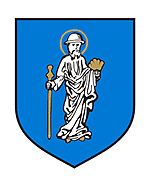 Wniosek o objęcie przetargiemZwracam się z wnioskiem o objęcie, organizowanym przez Gminę Olsztyn, postępowaniem o udzielenie zamówienia publicznego na zakup energii elektrycznej na rok 2022.Oświadczam, żePosiadam zawarte umowy o świadczenie usług dystrybucji energii elektrycznej na każdy zgłoszony punkt poboru o którym mowa w Załączniku nr 1. Dla punktów poboru, dla których nie posiadam ważnych umów o świadczenie usług dystrybucji energii elektrycznej, obowiązujących w okresie realizacji zamówienia, zawrę odpowiednie umowy z Operatorem Systemu Dystrybucyjnego.Wszystkie zgłoszone punkty poboru, o których mowa w ust. 1, rozliczane w grupie taryfowej „B”, posiadają układy pomiarowe dostosowane do wymagań określonych w Instrukcji Ruchu i Eksploatacji Sieci Dystrybucyjnej Operatora Systemu Dystrybucyjnego. W przypadku punktów poboru, które nie spełniają wymagań w/w Instrukcji zobowiązuję się zakończyć proces dostosowywania układu pomiarowego przed wejściem w życie umowy sprzedaży energii elektrycznej.Pokryję koszty zakupu energii elektrycznej wynikające z umowy sprzedaży zawartej w wyniku przeprowadzonego postępowania.Do dnia 1 października 2021 r. złożę oświadczenie o posiadanych środkach finansowych przeznaczonych na realizację przedmiotu zamówienia.Oświadczenie wytwórcy energii (zaznaczyć, jeżeli dotyczy) Wnioskodawca jest wytwórcą energii elektrycznej w mikroinstalacji OZE Wnioskodawca jest wytwórcą energii elektrycznej w małej instalacji OZE i posiada ważny wpis w rejestrze wytwórców energii w małej instalacji prowadzanym przez Prezesa URE Wnioskodawca jest wytwórcą energii elektrycznej i posiada ważną koncesję na wytwarzanie energii elektrycznej wydaną przez Prezesa URE i opłacamy podatek akcyzowy we własnym zakresieObowiązek informacyjnyZgodnie z art. 13 Rozporządzenia Parlamentu Europejskiego i Rady (UE) 2016/679 z dnia 27 kwietnia 2016 r. w sprawie ochrony osób fizycznych w związku z przetwarzaniem danych osobowych i w sprawie swobodnego przepływu takich danych oraz uchylenia dyrektywy 95/46/WE (ogólne rozporządzenie o ochronie danych - RODO) (Dz. U. UE L 199 z 04.05/2016) informujemy, że:administratorem danych osobowych Wnioskodawcy jest Gmina Olsztyn, Plac Jana Pawła II 1, 10-101 Olsztyn,kontakt z Inspektorem Ochrony Danych - iod@olsztyn.eu,dane osobowe przetwarzane będą na podstawie art. 6 ust 1 lit. b, w zakresie zaś danych kontaktowych zgodnie z art. 6 ust 1 lit f RODO, czyli w celu prawidłowego i sprawnego przeprowadzenia postępowania o udzielenie zamówienia publicznego oraz realizacji umowy sprzedaży energii elektrycznej,dane osobowe tj. imię i nazwisko, adres email oraz telefon kontaktowy nie będą przekazywane podmiotom trzecim bez Państwa zgody z wyłączeniem wynikających z przepisów obowiązków przekazania danych takim podmiotom jak organy ścigania czy organy czy organy skarbowe przy zachowaniu reguł wynikających z powszechnie obwiązujących przepisów prawa,dane osobowe przechowywane będą przez okres 5 lat, wynikający z Jednolitego Rzeczowego Wykazu Akt oraz przepisów o archiwizacji dokumentów, posiadają Państwo prawo do żądania od administratora dostępu do danych osobowych, prawo do ich sprostowania, prawo do wniesienia sprzeciwu wobec przetwarzania, prawo do usunięcia lub ograniczenia przetwarzania,mają Państwo prawo do wniesienia skargi do organu nadzorczego (Prezesa Urzędu Ochrony Danych Osobowych), gdy uznają Państwo, iż przetwarzanie danych osobowych narusza przepisy ogólnego rozporządzenia o ochronie danych osobowych.Do wniosku załączamZestawienie punktów poboru energii elektrycznej zgłaszanych do udziału w postępowaniu (w edytowalnej wersji elektronicznej, przesłane na adres energia@olsztyn.eu)Porozumienie w sprawie przeprowadzenia wspólnego postępowania na dostawę energii elektrycznejNazwa i adres nabywcyNazwa i adres nabywcyNazwa i adres nabywcyNazwa i adres nabywcyNIPNIPREGONREGONNumer KRS (jeżeli dotyczy)Sąd rejestrowy KRS (jeżeli dotyczy)Sąd rejestrowy KRS (jeżeli dotyczy)Sąd rejestrowy KRS (jeżeli dotyczy)Nazwa i adres odbiorcy (dotyczy jednostek nieposiadających osobowości prawnej objętych centralizacją podatku VAT)Nazwa i adres odbiorcy (dotyczy jednostek nieposiadających osobowości prawnej objętych centralizacją podatku VAT)Nazwa i adres odbiorcy (dotyczy jednostek nieposiadających osobowości prawnej objętych centralizacją podatku VAT)Nazwa i adres odbiorcy (dotyczy jednostek nieposiadających osobowości prawnej objętych centralizacją podatku VAT)Imię i nazwisko osoby do kontaktuAdres e-mailAdres e-mailTelefonImię, nazwisko, funkcja osoby upoważnionej do reprezentowania wnioskodawcyImię, nazwisko, funkcja osoby upoważnionej do reprezentowania wnioskodawcyImię, nazwisko, funkcja osoby upoważnionej do reprezentowania wnioskodawcyImię, nazwisko, funkcja osoby upoważnionej do reprezentowania wnioskodawcyData, pieczątka i podpisy osób upoważnionych do reprezentowania wnioskodawcy